МУНИЦИПАЛЬНОЕ ОБЩЕОБРАЗОВАТЕЛЬНОЕ УЧРЕЖДЕНИЕСПАС-ЗАГОРСКАЯ ОСНОВНАЯ ОБЩЕОБРАЗОВАТЕЛЬНАЯ ШКОЛАПРИКАЗ№ 24-од                                                                                                                   от 01.09.2022О создании бракеражной комиссиина 2023-2024 учебный годВ целях осуществления контроля организации питания обучающихся, качества доставляемых продуктов и соблюдения санитарно-гигиенических требований при приготовлении и раздаче пищи,ПРИКАЗЫВАЮ:1. Создать бракеражную комиссию в следующем составе:Председатель комиссии – Кобец С.А., директор школыЧлены комиссии:Ждакаева О.В. – заместитель директора по ВР;Шесслер Е.В.  – социальный педагог2. Утвердить и ввести в действие с момента подписания настоящего приказаПоложение о бракеражной комиссии (приложение 1).3. Утвердить основные обязанности членов бракеражной комиссии:- ведение бракеражного журнала готовой продукции;- бракераж (оценка качества) всех блюд и кулинарных изделий до начала их реализации (внешний вид, вкус, аромат, консистенция);- сравнение веса блюда, указанного в меню и веса этого блюда на раздаче;- проверка копий сертификатов на полученную от поставщиков продукцию.Все замечания и предложения членов бракеражной комиссии в письменномвиде подавать директору школы.4. Бракеражной комиссии строго руководствоваться Положением о бракеражной комиссии.5. Контроль за исполнением приказа оставляю за собой.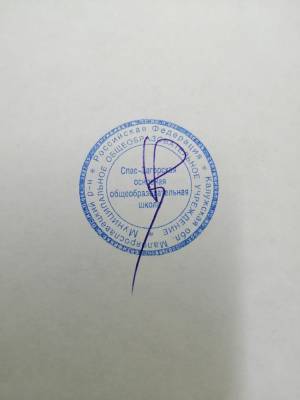 Директор 					С.А.Кобец